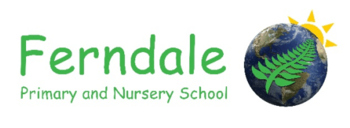 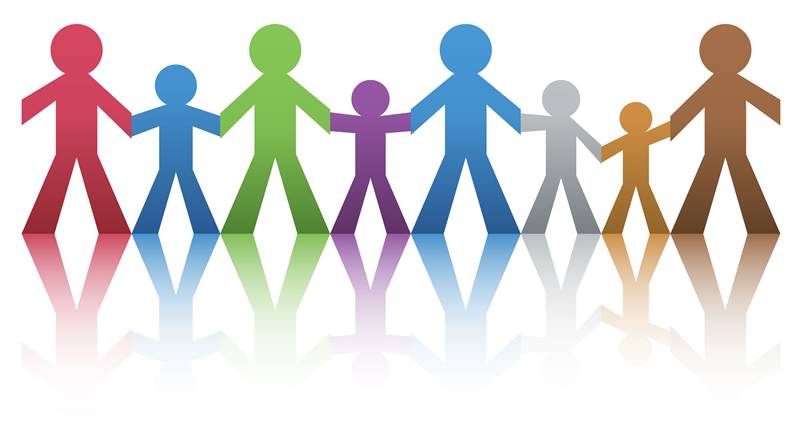 Ferndale Primary and Nursery SchoolYoung Carers Charter.We are proud to be Young Carers but we do not always want to talk about it.Although we are carers, we are children first. We still like to have fun and spend quality time with our families. We still like to be children.Some of us are happy to discuss our caring roles; however, some of us do not want to discuss our caring roles with others.Please only share information about us with those people that really need to know. Please support us, if we are having a difficult day. Give us time to calm down and explain: listen to us and be understanding, we could have had a bad night or morning.We think it is important to have a Young Carer Lead in school who will be there for support, listen to us and will see us on a regular basis, either on our own, or in a group, so we are able to have fun and chat with other children in the same situation as ourselves. We understand that we will need to do our homework but please could we have arranged time, during lunchtime or Homework Club, where will can do our work when it is quiet and we can concentrate.A notice board will help promote everyone’s awareness of Young Carers. We would like to be help organize the board and help with posters, leaflets and photos, to go on display.